Nedal (MBA,  CGEIT , ITIL V3 Expert, PMP)Nedal (MBA,  CGEIT , ITIL V3 Expert, PMP)Nedal (MBA,  CGEIT , ITIL V3 Expert, PMP)Nedal (MBA,  CGEIT , ITIL V3 Expert, PMP)Email		: nedal.336280@2freemail.com 	Nationality	: JordanianMarital status	: MarriedDate of Birth	: 20/4/1977Email		: nedal.336280@2freemail.com 	Nationality	: JordanianMarital status	: MarriedDate of Birth	: 20/4/1977Executive SummeryExecutive SummeryExecutive SummeryExecutive SummeryExecutive SummeryCommunicative Senior Service Delivery Manager/ Head of IT having 17+ years of experience in Managing complex end-to-end operations, strategy, governance, client business relationship, large-scale programs and projects at prestigious government and international companies in different sectors and global branches.Communicative Senior Service Delivery Manager/ Head of IT having 17+ years of experience in Managing complex end-to-end operations, strategy, governance, client business relationship, large-scale programs and projects at prestigious government and international companies in different sectors and global branches.Communicative Senior Service Delivery Manager/ Head of IT having 17+ years of experience in Managing complex end-to-end operations, strategy, governance, client business relationship, large-scale programs and projects at prestigious government and international companies in different sectors and global branches.Communicative Senior Service Delivery Manager/ Head of IT having 17+ years of experience in Managing complex end-to-end operations, strategy, governance, client business relationship, large-scale programs and projects at prestigious government and international companies in different sectors and global branches.Communicative Senior Service Delivery Manager/ Head of IT having 17+ years of experience in Managing complex end-to-end operations, strategy, governance, client business relationship, large-scale programs and projects at prestigious government and international companies in different sectors and global branches.Key Skills Key Skills Key Skills Key Skills Key Skills Work with the CEO and executive managers.Strategy planning, creating and alignment.Advisory and business expansion.Portfolio and Service delivery management.Budget and financial management.Transformation management.Work with the CEO and executive managers.Strategy planning, creating and alignment.Advisory and business expansion.Portfolio and Service delivery management.Budget and financial management.Transformation management.Programs and project management.Negotiations skills. Risk and threat management.People and teams Management.Incident, Change, Demand, Configuration, and capacity management.Programs and project management.Negotiations skills. Risk and threat management.People and teams Management.Incident, Change, Demand, Configuration, and capacity management.Programs and project management.Negotiations skills. Risk and threat management.People and teams Management.Incident, Change, Demand, Configuration, and capacity management.ExperienceExperienceExperienceExperienceExperienceSenior Services Manager/ Head of ITInjazat Data Systems (Mubadala Group)Senior Services Manager/ Head of ITInjazat Data Systems (Mubadala Group)Senior Services Manager/ Head of ITInjazat Data Systems (Mubadala Group)Senior Services Manager/ Head of ITInjazat Data Systems (Mubadala Group)May 2013 – CurrentlyAbu Dhabi, UAEManaged Clients:FANR (Federal Authority for Nuclear Regulation), Government. (Currently)Image Nation, Media sector. (Currently)IRENA (The International Renewable Energy Agency), United Nation.ADM (Abu Dhabi Municipality), Government.Injazat Datacenter tier IV.Governance & StrategyGovernance with executive management. Create, Plan and implement the IT strategyAlign and integrate the IT strategy with Business and organization strategyBusiness EngagementDefine & ensure & communicate alignment of IT to business needsEstablish IT as partner to local businessRepresent IT in business management and stakeholders meetingsMaximize IT collaboration and integrationProvide regular updates on delivery, potentials and risks Portfolio Management  Insures the portfolio services are in line with the organizational strategy.Gathering and reporting metrics that describe the state of the IT portfolio Adjust portfolio to business needs IT Budget and Financials Ensure achievement of budget and financial objectivesManage balance between cost optimization/reductionNegotiate SLAs and contracts with internal and external partnersOrganization ManagementRecruiting and staffingPersonnel development, training requirements and career counselingEnsure compliant operations based on organization valuesProgram/ Project ManagementNegotiate and oversee contracts with suppliers to Plan, Build and Run projectsResponsibility for allocating and committing resources to company projectsService Delivery Develop, implement and manage effective operational processes Ensure consistent service delivery / service availability / SLA fulfilmentManage service escalationsSupplier ManagementManaging overall related suppliersEnsure agreed standards are adhered to, risk is reduced, and that service levels are maintainedIT Staff Management Provide clear leadership, direction / strategy and motivate staffLine and staff management Align the knowhow to business needs and establish effective teamCyber security Responsible for oversight and enforcement of internal security policiesDevelop strategies with the business to comply with NESA requirements. Managed Clients:FANR (Federal Authority for Nuclear Regulation), Government. (Currently)Image Nation, Media sector. (Currently)IRENA (The International Renewable Energy Agency), United Nation.ADM (Abu Dhabi Municipality), Government.Injazat Datacenter tier IV.Governance & StrategyGovernance with executive management. Create, Plan and implement the IT strategyAlign and integrate the IT strategy with Business and organization strategyBusiness EngagementDefine & ensure & communicate alignment of IT to business needsEstablish IT as partner to local businessRepresent IT in business management and stakeholders meetingsMaximize IT collaboration and integrationProvide regular updates on delivery, potentials and risks Portfolio Management  Insures the portfolio services are in line with the organizational strategy.Gathering and reporting metrics that describe the state of the IT portfolio Adjust portfolio to business needs IT Budget and Financials Ensure achievement of budget and financial objectivesManage balance between cost optimization/reductionNegotiate SLAs and contracts with internal and external partnersOrganization ManagementRecruiting and staffingPersonnel development, training requirements and career counselingEnsure compliant operations based on organization valuesProgram/ Project ManagementNegotiate and oversee contracts with suppliers to Plan, Build and Run projectsResponsibility for allocating and committing resources to company projectsService Delivery Develop, implement and manage effective operational processes Ensure consistent service delivery / service availability / SLA fulfilmentManage service escalationsSupplier ManagementManaging overall related suppliersEnsure agreed standards are adhered to, risk is reduced, and that service levels are maintainedIT Staff Management Provide clear leadership, direction / strategy and motivate staffLine and staff management Align the knowhow to business needs and establish effective teamCyber security Responsible for oversight and enforcement of internal security policiesDevelop strategies with the business to comply with NESA requirements. Managed Clients:FANR (Federal Authority for Nuclear Regulation), Government. (Currently)Image Nation, Media sector. (Currently)IRENA (The International Renewable Energy Agency), United Nation.ADM (Abu Dhabi Municipality), Government.Injazat Datacenter tier IV.Governance & StrategyGovernance with executive management. Create, Plan and implement the IT strategyAlign and integrate the IT strategy with Business and organization strategyBusiness EngagementDefine & ensure & communicate alignment of IT to business needsEstablish IT as partner to local businessRepresent IT in business management and stakeholders meetingsMaximize IT collaboration and integrationProvide regular updates on delivery, potentials and risks Portfolio Management  Insures the portfolio services are in line with the organizational strategy.Gathering and reporting metrics that describe the state of the IT portfolio Adjust portfolio to business needs IT Budget and Financials Ensure achievement of budget and financial objectivesManage balance between cost optimization/reductionNegotiate SLAs and contracts with internal and external partnersOrganization ManagementRecruiting and staffingPersonnel development, training requirements and career counselingEnsure compliant operations based on organization valuesProgram/ Project ManagementNegotiate and oversee contracts with suppliers to Plan, Build and Run projectsResponsibility for allocating and committing resources to company projectsService Delivery Develop, implement and manage effective operational processes Ensure consistent service delivery / service availability / SLA fulfilmentManage service escalationsSupplier ManagementManaging overall related suppliersEnsure agreed standards are adhered to, risk is reduced, and that service levels are maintainedIT Staff Management Provide clear leadership, direction / strategy and motivate staffLine and staff management Align the knowhow to business needs and establish effective teamCyber security Responsible for oversight and enforcement of internal security policiesDevelop strategies with the business to comply with NESA requirements. Managed Clients:FANR (Federal Authority for Nuclear Regulation), Government. (Currently)Image Nation, Media sector. (Currently)IRENA (The International Renewable Energy Agency), United Nation.ADM (Abu Dhabi Municipality), Government.Injazat Datacenter tier IV.Governance & StrategyGovernance with executive management. Create, Plan and implement the IT strategyAlign and integrate the IT strategy with Business and organization strategyBusiness EngagementDefine & ensure & communicate alignment of IT to business needsEstablish IT as partner to local businessRepresent IT in business management and stakeholders meetingsMaximize IT collaboration and integrationProvide regular updates on delivery, potentials and risks Portfolio Management  Insures the portfolio services are in line with the organizational strategy.Gathering and reporting metrics that describe the state of the IT portfolio Adjust portfolio to business needs IT Budget and Financials Ensure achievement of budget and financial objectivesManage balance between cost optimization/reductionNegotiate SLAs and contracts with internal and external partnersOrganization ManagementRecruiting and staffingPersonnel development, training requirements and career counselingEnsure compliant operations based on organization valuesProgram/ Project ManagementNegotiate and oversee contracts with suppliers to Plan, Build and Run projectsResponsibility for allocating and committing resources to company projectsService Delivery Develop, implement and manage effective operational processes Ensure consistent service delivery / service availability / SLA fulfilmentManage service escalationsSupplier ManagementManaging overall related suppliersEnsure agreed standards are adhered to, risk is reduced, and that service levels are maintainedIT Staff Management Provide clear leadership, direction / strategy and motivate staffLine and staff management Align the knowhow to business needs and establish effective teamCyber security Responsible for oversight and enforcement of internal security policiesDevelop strategies with the business to comply with NESA requirements. 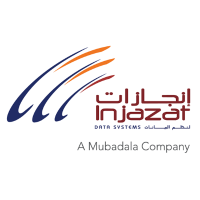 Managed Clients: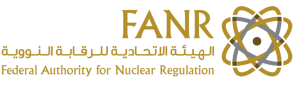 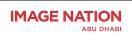 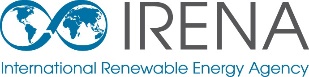 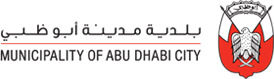 Services Delivery ManagerADFCA (Abu Dhabi Food Control Authority) Services Delivery ManagerADFCA (Abu Dhabi Food Control Authority) Services Delivery ManagerADFCA (Abu Dhabi Food Control Authority) Services Delivery ManagerADFCA (Abu Dhabi Food Control Authority) Jan 2011 – May 2013Abu Dhabi, UAEPart of Injazat Data Systems Managed Services, responsible for:Services Portfolio Management.Services Delivery and operations Management.Part of Injazat Data Systems Managed Services, responsible for:Services Portfolio Management.Services Delivery and operations Management.Part of Injazat Data Systems Managed Services, responsible for:Services Portfolio Management.Services Delivery and operations Management.Part of Injazat Data Systems Managed Services, responsible for:Services Portfolio Management.Services Delivery and operations Management.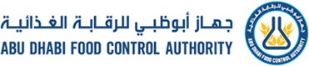 Services Delivery ManagerAADC (Al-Ain Distribution Company)Services Delivery ManagerAADC (Al-Ain Distribution Company)Services Delivery ManagerAADC (Al-Ain Distribution Company)Services Delivery ManagerAADC (Al-Ain Distribution Company)Feb 2009 – Jan 2011Al Ain, UAEPart of Injazat Data Systems Managed Services, responsible for:Services delivery and Operations Management.Part of Injazat Data Systems Managed Services, responsible for:Services delivery and Operations Management.Part of Injazat Data Systems Managed Services, responsible for:Services delivery and Operations Management.Part of Injazat Data Systems Managed Services, responsible for:Services delivery and Operations Management.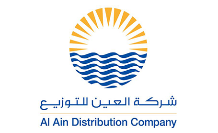 Programs & Projects ManagerADWEA (Abu Dhabi Water & Electricity Authority)Programs & Projects ManagerADWEA (Abu Dhabi Water & Electricity Authority)Programs & Projects ManagerADWEA (Abu Dhabi Water & Electricity Authority)Programs & Projects ManagerADWEA (Abu Dhabi Water & Electricity Authority)Mar 2007 – Feb 2009Abu Dhabi, UAEPart of Injazat Data Systems Managed Services, responsible for:Identifying and managing program's risks.Managing programs and projects resources, teams, budgets and contracts.Part of Injazat Data Systems Managed Services, responsible for:Identifying and managing program's risks.Managing programs and projects resources, teams, budgets and contracts.Part of Injazat Data Systems Managed Services, responsible for:Identifying and managing program's risks.Managing programs and projects resources, teams, budgets and contracts.Part of Injazat Data Systems Managed Services, responsible for:Identifying and managing program's risks.Managing programs and projects resources, teams, budgets and contracts.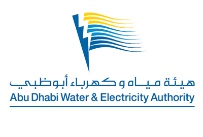 GIS Business Consultant/ Project ManagerADWEA (Abu Dhabi Water & Electricity Authority)GIS Business Consultant/ Project ManagerADWEA (Abu Dhabi Water & Electricity Authority)GIS Business Consultant/ Project ManagerADWEA (Abu Dhabi Water & Electricity Authority)GIS Business Consultant/ Project ManagerADWEA (Abu Dhabi Water & Electricity Authority)Sep 2005 – Mar 2007Abu Dhabi, UAE   Part of Injazat Data Systems Managed Services, responsible for:Projects ManagementResponsible for GIS usage to support business needs. Part of Injazat Data Systems Managed Services, responsible for:Projects ManagementResponsible for GIS usage to support business needs. Part of Injazat Data Systems Managed Services, responsible for:Projects ManagementResponsible for GIS usage to support business needs. Part of Injazat Data Systems Managed Services, responsible for:Projects ManagementResponsible for GIS usage to support business needs. GIS SpecialistADWEA (Abu Dhabi Water & Electricity Authority)GIS SpecialistADWEA (Abu Dhabi Water & Electricity Authority)GIS SpecialistADWEA (Abu Dhabi Water & Electricity Authority)GIS SpecialistADWEA (Abu Dhabi Water & Electricity Authority)Mar 2003 – Sep 2005Abu Dhabi, UAEManaging Designing and Oversaw the integration of new GIS Systems.Managing Designing and Oversaw the integration of new GIS Systems.Managing Designing and Oversaw the integration of new GIS Systems.Managing Designing and Oversaw the integration of new GIS Systems.GIS Developer EngineerKhatib & Alami (K&A)GIS Developer EngineerKhatib & Alami (K&A)GIS Developer EngineerKhatib & Alami (K&A)GIS Developer EngineerKhatib & Alami (K&A)Apr  2001 – Mar  2003Abu Dhabi, UAEDeveloping GIS applications.Developing GIS applications.Developing GIS applications.Developing GIS applications.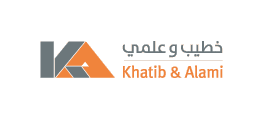 Software DeveloperDataset Software TechSoftware DeveloperDataset Software TechSoftware DeveloperDataset Software TechSoftware DeveloperDataset Software TechMar 1999 – Jan 2001Jerusalem, PalestinePrograming the most selling auditing software in Palestine.Programing the most selling auditing software in Palestine.Programing the most selling auditing software in Palestine.Programing the most selling auditing software in Palestine.EducationEducationEducationEducationEducationMBA from the Australian University of Wollongong in Dubai, UAE  				2006Bachelor of Computer Science from Birzeit University, PalestineMBA from the Australian University of Wollongong in Dubai, UAE  				2006Bachelor of Computer Science from Birzeit University, PalestineMBA from the Australian University of Wollongong in Dubai, UAE  				2006Bachelor of Computer Science from Birzeit University, PalestineMBA from the Australian University of Wollongong in Dubai, UAE  				2006Bachelor of Computer Science from Birzeit University, PalestineMBA from the Australian University of Wollongong in Dubai, UAE  				2006Bachelor of Computer Science from Birzeit University, PalestineCertificationsCertificationsCertificationsCertificationsCertificationsCertificate in CGEIT (Certified in the Governance of Enterprise IT).Certificate in ITIL Service Management Expert.Certificate in PMP, PMI.Certificate in more than 20 technical certifications.Certificate in CGEIT (Certified in the Governance of Enterprise IT).Certificate in ITIL Service Management Expert.Certificate in PMP, PMI.Certificate in more than 20 technical certifications.Certificate in CGEIT (Certified in the Governance of Enterprise IT).Certificate in ITIL Service Management Expert.Certificate in PMP, PMI.Certificate in more than 20 technical certifications.Certificate in CGEIT (Certified in the Governance of Enterprise IT).Certificate in ITIL Service Management Expert.Certificate in PMP, PMI.Certificate in more than 20 technical certifications.Certificate in CGEIT (Certified in the Governance of Enterprise IT).Certificate in ITIL Service Management Expert.Certificate in PMP, PMI.Certificate in more than 20 technical certifications.Language SkillsLanguage SkillsLanguage SkillsLanguage SkillsLanguage SkillsArabic: Mother tongueArabic: Mother tongueEnglish: FluentEnglish: FluentEnglish: FluentComputer SkillsComputer SkillsComputer SkillsComputer SkillsComputer SkillsERP, Oracle, Microsoft, backup, HP SM, NNMi, UCMDB, Share Point, VB, .NET, CRM, CMMI, SQL, GIS, Arc Objects, Iron Ports, Servers, , Citrix, Maximo, SIEM,  ERP, VAS, SDP,  OSS and BSS.ERP, Oracle, Microsoft, backup, HP SM, NNMi, UCMDB, Share Point, VB, .NET, CRM, CMMI, SQL, GIS, Arc Objects, Iron Ports, Servers, , Citrix, Maximo, SIEM,  ERP, VAS, SDP,  OSS and BSS.ERP, Oracle, Microsoft, backup, HP SM, NNMi, UCMDB, Share Point, VB, .NET, CRM, CMMI, SQL, GIS, Arc Objects, Iron Ports, Servers, , Citrix, Maximo, SIEM,  ERP, VAS, SDP,  OSS and BSS.ERP, Oracle, Microsoft, backup, HP SM, NNMi, UCMDB, Share Point, VB, .NET, CRM, CMMI, SQL, GIS, Arc Objects, Iron Ports, Servers, , Citrix, Maximo, SIEM,  ERP, VAS, SDP,  OSS and BSS.ERP, Oracle, Microsoft, backup, HP SM, NNMi, UCMDB, Share Point, VB, .NET, CRM, CMMI, SQL, GIS, Arc Objects, Iron Ports, Servers, , Citrix, Maximo, SIEM,  ERP, VAS, SDP,  OSS and BSS.Managed IT ServicesManaged IT ServicesManaged IT ServicesManaged IT ServicesManaged IT ServicesDatacenter servicesNetwork & telephony ServicesMonitoring and remote access servicesApplications and database servicesDisaster recovery (DR)Datacenter servicesNetwork & telephony ServicesMonitoring and remote access servicesApplications and database servicesDisaster recovery (DR)Cloud services Storage ServicesEnterprise servers servicesBackup and storage servicesSecurity services.IT Procurement servicesCloud services Storage ServicesEnterprise servers servicesBackup and storage servicesSecurity services.IT Procurement servicesCloud services Storage ServicesEnterprise servers servicesBackup and storage servicesSecurity services.IT Procurement servicesPersonal InterestsPersonal InterestsPersonal InterestsPersonal InterestsPersonal InterestsI like to be part of the environment around me, enjoying the good weather accompanying my family and friends. I love to read novels and watch anime. Moreover, Swimming and diving is part of my fun time. I like to be part of the environment around me, enjoying the good weather accompanying my family and friends. I love to read novels and watch anime. Moreover, Swimming and diving is part of my fun time. I like to be part of the environment around me, enjoying the good weather accompanying my family and friends. I love to read novels and watch anime. Moreover, Swimming and diving is part of my fun time. I like to be part of the environment around me, enjoying the good weather accompanying my family and friends. I love to read novels and watch anime. Moreover, Swimming and diving is part of my fun time. I like to be part of the environment around me, enjoying the good weather accompanying my family and friends. I love to read novels and watch anime. Moreover, Swimming and diving is part of my fun time. 